   		           			проєкт від 07.07.2021			Проект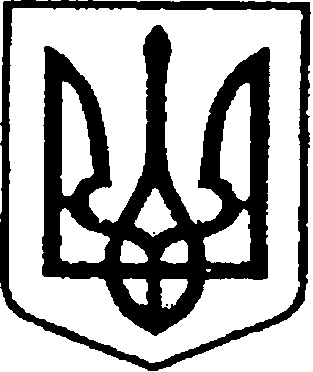 УКРАЇНАЧЕРНІГІВСЬКА ОБЛАСТЬН І Ж И Н С Ь К А    М І С Ь К А    Р А Д АВ И К О Н А В Ч И Й    К О М І Т Е ТР І Ш Е Н Н Явід _________________ 2021 р.              		м. Ніжин    			№ ______Про внесення змін до рішення виконавчогокомітету Ніжинської міської ради № 164 від 30.04.2021 р. «Про фінансування заходів міської програми розвитку культури,  мистецтва і охорони культурної спадщини на 2021 рік»Відповідно до ст. 32, 40, 42, 53, 59  Закону України «Про місцеве самоврядування в Україні», Регламенту виконавчого комітету Ніжинської міської ради VІІІ скликання, затвердженого рішенням Ніжинської міської ради Чернігівської області від 24 грудня 2020 року № 27-4/2020 , виконавчий комітет Ніжинської міської ради вирішив:	1.Внести  зміни до  підпункту  2.2.  додатку до рішення виконавчого комітету Ніжинської міської ради № 164 від 30.04. 2021 року «Про фінансування заходів міської програми розвитку культури, мистецтва і охорони культурної спадщини на 2021 рік »  та викласти його у наступній редакції : 	«2.2. Придбання скрапленого газу  для  перевезення музичної апаратури, декорацій, реквізиту (КЕКВ 2210 )			                                    1000,00 грн»	2. Начальнику управління культури і туризму Ніжинської міської ради Бассак Т.Ф. забезпечити оприлюднення даного рішення на сайті міської ради протягом п’яти робочих днів з дня його прийняття.	3. Контроль за виконанням рішення покласти на заступника міського голови з питань діяльності виконавчих органів ради Смагу С.С.Міський голова								              О. КОДОЛАВізують:Начальник управління культури і туризму 							Тетяна БАССАКНіжинської міської ради Заступник міського голови 						Сергій СМАГА з питань діяльності виконавчих органів ради Начальник фінансового управління 		        Людмила ПИСАРЕНКО  Начальник відділу юридично-кадрового забезпечення 					В'ячеслав Легаапарату виконавчого комітету Керуючий справами виконавчого комітету Ніжинської міської ради						Валерій Салогуб  ПОЯСНЮВАЛЬНА ЗАПИСКАдо проєкту рішення «Про внесення змін до рішення виконавчого комітету Ніжинської міської ради № 164 від 30.04. 2021 року «Про фінансування заходів міської програми розвитку культури, мистецтва і охорони культурної спадщини на 2021 рік »1. Обґрунтування необхідності прийняття акта 	Проєкт рішення виконавчого комітету Ніжинської міської ради   розроблено відповідно до ст. 32, 40, 42, 59  Закону України «Про місцеве самоврядування в Україні», в рамках фінансування  міської Програми розвитку культури, мистецтва і охорони культурної спадщини на 2021 рік. 2. Загальна характеристика і основні положення проектуНеобхідність прийняття рішення пов'язана із корегуванням п.п. 2.2., а саме:  заміною  транспортних послуг (КЕКВ 2240)  на (КЕКВ 2210) придбання газу  для перевезення музичної апаратури, декорацій, реквізиту.  Сума витрат залишається незмінною. Начальник управління культури і туризму                                                                       	Т.Ф. Бассак